MODULO DI ISCRIZIONEIl/La sottoscritto/a	_	Nato/a a Data	(prov.	) il  	Residente in Via	N.	CAP	_ Città	Prov. 	Codice Fiscale	Cittadinanza  	Numero telefonico	E-Mail 	se il domicilio attuale è diverso dalla residenzaVia		N.	CAP		Città	Prov.	 In qualità □ di genitore	□ di tutore	□ di affidatariochiede l’iscrizione a:Cognome e Nome  	Nato/a a Data	(prov.	) il  	Residente in Via	N.	CAP	_ Città	Prov. 	Codice Fiscale	Cittadinanza  	Numero telefonico	E-Mail 	se il domicilio attuale è diverso dalla residenzaVia	N.	CAP	Città	Prov. 	e a tal fine DICHIARA sotto la propria responsabilità: Di aver conseguito nell’anno scolastico	/ 	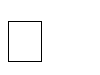 sede in	(prov	);la licenza media presso l’Istituto	con Di essere iscritto alla classe	dell’Istituto	con sede in	(prov 	) via  	 Di non frequentare, attualmente, un altro corso di formazione professionale finanziato dalla Regione Autonoma della Sardegna; Per i cittadini stranieri, di essere in possesso di regolare permesso di soggiorno in regola con le normative vigenti.  Di essere informato che il corso è gratuito. Di voler fornire le comunicazioni a 	 Di accettare di fornire documenti comprovanti le informazioni fornite, ai sensi dell’art. 71 del D.P.R. 445 del 28/12/2000 su richiesta di TECHNE Soc. Cons. a R.L. e RM Servizi nonché agli Enti finanziatori del progetto. Di essere consapevole delle sanzioni penali, in caso di dichiarazioni non veritiere, di formazione o uso di atti falsi, richiamate dall’art. 76 del D.P.R. 445 del 28/12/2000.ALLEGA alla presente domanda:N.2 fotografie formato tessera;fotocopia documento di identità in corso di validità;fotocopia codice fiscale;fotocopia del Diploma licenza media;fotocopia permesso soggiorno (se extra comunitario),fotocopia atto regolarità di soggiorno (se comunitario non italiano);Data		Firma dell’allievo  	Firma del genitore 	Per ciò che concerne il trattamento dei dati personali ci si atterrà alle disposizioni previste dal Nuovo Regolamento Ue n.679/2016 Dichiarazione sostitutiva di atto di notorietà rilasciata ai sensi dell’art. 47 del D.P.R. 445 del 28.12.2000.CORSOQUALIFICAORESEDEPR.OPER OPERATORE DEL BENESSERE  – Indirizzo: AcconciatoreOPERATORE DEL BENESSERE Indirizzo: Acconciatore2970DecimomannuCA